(pieczątka oferenta)                                                                                        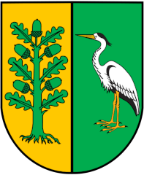                             Załącznik nr 4                            do Umowy………………………………                                            (miejscowość, data)FORMULARZ SPRAWOZDANIA KOŃCOWEGO„PROGRAM PROFILAKTYKI ZAKAŻEŃ WIRUSEM BRODAWCZAKA LUDZKIEGO (HPV) W GMINIE BIAŁE BŁOTA” na lata 2020 - 2025I.  Informacje ogólne1.Czy program polityki zdrowotnej był realizowany zgodnie z umową zawartą pomiędzy Gmina Białe Błota, a Realizatorem?TAK NIE 2.Czy w realizacji programu uczestniczyły osoby wskazane w ofercie.TAK NIE II. Informacje o programie1. Okres realizacji świadczeń: 2. Zrealizowane działania edukacyjne:3. Wyniki realizacji programu:5. Wnioski z realizacji programu:III. Rozliczenie finansowe programu:IV. Dodatkowe informacje............................................................................................................................................................................................................................................................................................................................................................................................................................................................................................................................................................................................................................................................................                                                                                                               ............................................................(podpis i pieczątka osoby/osób upoważnionych do reprezentowania Realizatora)Liczba dziewcząt, które wzięły udział w działaniach edukacyjnychLiczba chłopców, którzy wzięli udział w działaniach edukacyjnychLiczba rodziców/opiekunów, którzy wzięli udział w działaniach edukacyjnychLiczba dziewcząt , u których wykonano lekarskie badanie kwalifikacyjneLiczba dziewcząt, które otrzymały I dawkę szczepionkiLiczba dziewcząt, które otrzymały II dawki szczepionkiLiczba dziewcząt, które nie zostały zaszczepione z powodu przeciwwskazań lekarskichLiczba dziewcząt, których rodzice/opiekunowie prawni nie wyrazili zgody na szczepienieKoszt realizacji programu zgodnie z zawartą umową (brutto)Koszt realizacji programu zgodnie z zawartą umową (brutto)Kwota wydatkowana na realizację programu(brutto)Koszt brutto działań edukacyjnych Kwota wydatkowana na realizację programu(brutto)Koszt brutto wykonanych świadczeń zdrowotnych (szczepień)Kwota wydatkowana na realizację programu(brutto)RAZEMWysokość kwoty, która nie została wykorzystana w programie (brutto)Wysokość kwoty, która nie została wykorzystana w programie (brutto)